Wiggenhall St Mary Magdalen Parish CouncilI hereby give you notice that the Annual Meeting of the above named Parish Council will be held at Wiggenhall St Mary Magdalen Village Hall on 9 May 2019 at 7.30 pm.  All members of the Council are hereby summoned to attend for the purpose of considering and resolving upon the business to be transacted at the Meeting as set out hereunder.  The meeting will be open to the public unless the Council otherwise direct.10 minutes will be allowed during the meeting for members of the public to raise points of concern on agenda items.Declaration of Acceptance of Office will be signed and witnessed before the meeting commencesAgendaElect a	Chairman and receive signed Declaration of Acceptanceb	Vice Chairman and receive signed Declaration of AcceptanceReceive apologies for absence Confirm as a correct record the minutes of the meetings of the Council held 11 April.  Draft minutes previously circulatedAccept declarations of interest and dispensation requests on agenda itemsAgree meeting be adjourned to allow members of the public to speakConsider applications for co-option to Parish CouncilMatters arising not covered elsewhere on the agenda (for information only)Correspondence (for information only)Appoint Representatives, co-ordinators and working party groupsa	Clean-up Teamb	Speed watch team co-ordinatorc	SAM2 co-ordinatord	Defibrillator monitoringe	Magdalen Village Hall Representativef	Parish Council website administrationHighwaysa	Receive reports of highways issues including lighting and public footpathsb	Update on Trod installationc	Decide who is to receive software for SAM2 data collectedReceive Reports (for information only)Consider Resolution that councillors are to have a separate personal e-mail account for PC correspondence and agree what details are to be published on website, PC noticeboard and Eagre News  ie Name and phone number or name and e-mail addressReviews as per Standing Orders – resolve that policies under Standing Orders 5jix, 5jx, 5jxi, 5jxii and 5jxiii be reviewed and resolved at subsequent meetings Planning - Consider applications received Financea  	Resolve to accept monthly accounts to 30 Aprilb		Decide whether to resolve to accept offer of multi-year agreement paid in advance for Church 	clock maintenance or pay annuallyc		Resolve to set up DDM to pay King’s Lynn Drainage Board and claim 2.5% discountd		Decide whether to purchase copy of Good Employer Guide at a cost of £3.50 plus p& pe		Receive schedule of regular payees as required by Financial Regulationsf		Resolve to pay schedule of paymentsg		Consider how much is available to spend on village sign renovations or replacementh		Appoint signatories and online access for Parish Council bankingCouncillors’ concerns and agenda items for next meeting –information only Agree meeting be adjourned for Public Speaking.Confirm date of next meeting 13 June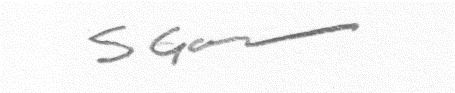 	3 May 2019